						Pioneer Chapter					                                  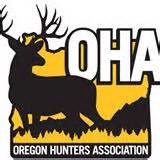  OREGON HUNTER’S ASSOCIATION  26th Annual Fundraiser BanquetMarch 4th, 2023Join us on March 4, 2023 at the Mt Angel Community Festival Hall in Mt Angel for our 26th annual banquet fundraiser.  Get in on the early registration and beat the crowd. Complete the registration with your party information and send to: (MAKE CHECKS PAYABLE TO: OHA Pioneer Chapter)DAVID SCOTT 2725 SE Concord Road Milwaukie, OR 97267. (503) 710-1233There will be no tickets paid for at the door. All packages must be paid for by February 4th 2023.Early Bird: Howa 1500 6.5 Creedmoor LTWT Hogue Rifle 20” Black Early Bird Deadline December 1st, 2022Note: The registration form has changed. All seats at the banquet will be reserved. So, make sure to assign a PARTY LEADER and put all the names on the form to ensure you all sit together.NOTE: Once you register, your tickets will be held at the door. Doors Open at 3:302023 Pioneer Chapter of OHA Registration FormPackages										Price	      # of Packages/TotalBaby Bear: 1 Dinner and 1 Attendance Ticket and $80 worth Raffle Tickets.	$70.00		_____/$________                    **** Baby Bear-Nonmember: (incudes 1-year membership)			$105.00	_____/$________ Mama Bear: 1 Dinner, 1 Attendance Ticket and $100.00 worth Raffle Tickets.	$95.00		_____/$________                    **** Mama Bear-Nonmember: (incudes 1-year membership)			$130.00	_____/$________Papa Bear: 2 Dinners, 2 Attendance Tickets and $160.00 worth Raffle Tickets.	$145.00	_____/$________                   ****Papa Bear-Nonmember:	 (incudes 1-year members)			$180.00	_____/$________Buy A TABLE: 8 Dinners, 8 Attendance Tickets and $100.00 Raffle Tickets Per Seat and a 1 in 8 Chance on a Gun.   (Only 14 tables to be Sold)			$1300.00	  ____/ $________Extra Dinner Tickets:  May be purchased with any package			$60.00		_____/ $________Tall Wall Presales:								$100.00	_____ /$________                Short Wall Presales:								$50.00		_____/$________Pistol Wall Presales: 								$50.00		_____/$________Nonmember package upgrade to Family:					$10.00		_____/$________     Membership Renewal: ($35 Individual /$45 Family)				$35 / $45	_____/$________Membership Number: ____________________ Expires: _____________Total Sales: $________________****Note: Nonmember packages included $35.00 for 1 year membership, but can be upgraded to Family for $10.00***Membership must be current at time of Banquet March 4, 2023(Use Page 2 to fill out Party Leader and Guest details)All seats will be assigned to ensure seating!      “8 Per Table”      ** Phone Number Required**Party Leader: Name________________________________________________________     		     **Phone #______________________________Table location:  Front of room_____ Middle of room_____ Rear of Room____Name ___________________________________		Name ___________________________________      Name___________________________________		Name ___________________________________ Name __________________________________			Name___________________________________Name___________________________________                    Cash/Check ____                 (Check Number_________)Credit Card: _____________________________________________Exp_____/______   3 Digit Code_________     Zip Code: _________________Signature_________________________________________________  Email address for Credit Card sales: __________________________________________                                                              2.5% charge added to all Credit Card SalesAddress: __________________________________________________________City: ________________ State: ______ Zip: ____________Phone Number (_____) _______-_____________Email Address _____________________________Doors Open at 3:30pm Dinner Served at 5:00pm3:30-5:00pm………….………. Auction Preview                                                     Raffle Preview                                                    NO HOST BAR 5:00-6:30pm…………………………Buffet Dinner  6:30-8:00pm…………...……………...Live Auction  8:00pm………………….….... Silent Auction Ends  8:15-9:30pm……………...……...Raffle Drawings